SATURDAY 09/17/202205:30 		AGROWEEK “Superfoods”							The series feature issues of agricultural and rural economy and its development06:00		NEWS BULLETIN06:05 		ERT- WEEKEND  FROM 6 Informative News Program 		With Dimitris Kottaridis and Nina Kasimati.10:00		NEWS REPORT – SPORTS – WEATHER10:30		INFORMATIVE NEWS PROGRAM12:00		NEWS REPORT – SPORTS – WEATHER13:00             PERSONALLY – “Kostas and Alexandros Hatzis”Personal stories recounted by the people who lived them. With Elena Katritsi.14:00		24 HOURS IN GREECE “Kithira ”Travelogue throughout Greece. 	(New Episode)15:00		NEWS REPORT – SPORTS – WEATHER16:00		CONSTANTINOPLE 1955, THE GREAT PERSECUTION (ARCHIVE)		Tribute for the 67th anniversary of the Heinous Pogrom  of September 1955 		against the Greeks of Constantinople (Septemvriana).17:00 		LIFE FROM A DIFFERENT PERSPECTIVE “Ai Stratis, An Island with a History.” 		Travel journal throughout Greece where we meet people and local colors, 		history and beauty through their eyes with Ina Tarandou18:00		STREET ART “Kozani” - Street Artist - INSANE 51		(New Episode)		Travel documentary series that leaves its own Mural impression in every place it visits. 19:00		AXES OF DEVELOPMENT  “Orestiada” 		(New Episode)		“Research done by the Department of Forestry and Environmental and Natural resources management of the Democritus University of Thrace, focusing on the conservation of local flora and fauna in the Forest of Dadias.” 		The axis created in an area by the educational institutions and the productive potential with the new generation, students, professional, entrepreneurs, as a link.19:30		VAN LIFE – OUTDOOR LIFE 	 “Kalavrita – Ski and Splitboard” 		Three young people travel Greece in a Van, 	enjoying their favorite sports.20:00		HELEXPO -  86TH  THESSALONIKI INTERNATIONAL FAIR 2022		(LIVE)		ALEXIS TSIPRAS SPEECH - THE LEADER OF SYRIZA THE  OFFICIAL OPOSITION PARTY 		AT THE G. VELLIDIS CONFERENCE CENTER.21:00		CENTRAL NEWS REPORT – SPORTS – WEATHER22:00		OUR BEST YEARS – Comedy series.       00:40		CLASSICAL GREEK CINEMA “Me Myself and I” (O Eaftoulis Mou)		Comedy, 1964 Production. Starring: Miranda Myrat, Labros Konstandaras. 02:30		AXES OF DEVELOPMENT  “Orestiada” 			The axis created in an area by the educational institutions and the productive potential 		with the new generation, students, professional, entrepreneurs, as a link.03:00		CENTRAL NEWS REPORT – SPORTS - WEATHER  		(PRERECORDED)04:00		MUSIC BOX  Guests: Manolis Lidakis and Violetta Ikari.	          Musical Program with Nikos Portokaloglou and Rena Morfi SUNDAY 09/18/2022----------------------------------------------------------------------------------------------------------------------------------
06:00		CLASSICAL GREEK CINEMA “Me Myself and I” (O Eaftoulis Mou)		Comedy, 1964 Production. Starring: Miranda Myrat, Labros Konstandaras.08:00		GREEK ORTHODOX  CHURCH SERVICE		(Live)		DIRECT BROADCAST FROM THE CENTRAL CATHEDRAL OF ATHENS.11:00		GUIDING PATS “The Monasteries of Kerkyra - Corfu”		A pilgrimage to sacred sites and landmarks in Greece and abroad 		significant for the Greek orthodox Church. 12:00		NEWS REPORT – SPORTS - WEATHER13:00		HELEXPO -  86TH  THESSALONIKI INTERNATIONAL FAIR 2022 		(LIVE)		ALEXIS TSIPRAS SPEECH - THE LEADER OF SYRIZA THE  OFFICIAL OPOSITION PARTY 		PRESS CONFERENCE. AT THE G. VELLIDIS CONFERENCE CENTER.15:00 		NEWS REPORT – SPORTS – WEATHER16:00		SHOWS THAT I LOVED “Konstantinos Politis” Tribute to the 100 Years from the Asia Minor Catastrophe – Fredi Germanos (ERT Archives) Part B’17:00	THE HISTORY OF THE GREEK RAILWAYS “The Role Played 			 by Greek Railroads In  the Nations Struggles.”18:00		WITH OUT A COMPASS “Leipsi”  -Travel and entertainment show.		Two young actors record images and experience gained from their travels during their theatrical tour in the Greek Islands.19:00		MONOGRAM  “Mario Vitti” – Professor – Leading Italian Modern Hellenist. 		Portraits Esteemed Protagonists of the Greek Culture.19:30		VAN LIFE – OUTDOOR LIFE – “Group Therapy” Vanlifers return to Sykaminea a village in Olympus, were they experience the benefits of therapeutic horse riding.  		Three young people travel Greece in a Van, enjoying their favorite sports.20:00		CLOSE UP “Giannis Kastritsis: Man, and his shadow” 
Creative documentaries referring to the work and life of Greek Creators, Artists, Scientist as well as ordinary people who contributed to the formation of our Collective Identity. 21:00		CENTRAL NEWS REPORT – SPORTS – WEATHER				22:00	MUSICAL FAMILIES “Karyofyllis Doitsidis” – Thacian Music – Karoti Evros” A look at families of traditional musicians, also a small tribute to the psychological benefits of music.23:00	CLASSICAL GREEK CINEMA  “Lovers’ Gang” (Symmoria Eraston)		Comedy, 1972 Production. Starring: Dinos Iliopoulos, Maro Kondou, Kati Panou.00:35		GREEK SHORT FILM  “Land”  Animation		2019 Production. Directors: Angelica Lena, Theodora Parkonelli. 		Actors: Jasmin Momen, Nikos Spyrllis. 00:45	ATHLETIC SUNDAY	A wrap up of all the athletic news every Sunday.02:00 	CLOSE UP “Giannis Kastritsis: Man, and his shadow” 
03:00	CENTRAL NEWS REPORT – SPORTS – WEATHER		(PRERECORDED)04:00		I AVLI TON CHROMATON – Dedicated to Poly Panou.		Musical Entertainment Program, with Athena Kabakoglou and Christos Nikolopoulos. MONDAY 09/19/2022----------------------------------------------------------------------------------------------------------06:00		NEWS BULLETIN06:05		CONNECTIONS 		Informative News Program Presented by Christina Vidou and Costas Papachlimintzos.10:00		NEWS REPORT – SPORTS - WEATHER10:30		INFORMATIVE NEWS PROGRAM12:00		NEWS REPORT – SPORTS - WEATHER	13:00		FIND THE ANSWER – GAME SHOW		Game show of knowledge, memory & observation – With Nikos Kouris14:00	          MY GREETINGS TO PLATANO “Hereta mou ton Platano” Comedy Series  Ep. 1. (R)	          A strange will left by an eccentric old man pits his grandchildren against           the villagers of the village Platanos. 15:00		NEWS REPORT – SPORTS - WEATHER16:00		CLASSICAL GREEK CINEMA  “A Night in Paradise” (Mia Nihta ston Paradiso)		Comedy, Romance, 1960 Production. Starring: Mimis Fotopoulos, Georgia Vasiliadou, 		Alekos Alexandrakis, Lena Patrikiou.17:30		AGROWEEK “Review of Programs Presented in season two” 		(New Episode)		The series feature issues of the agricultural 	and rural economy and its development.18:00	YSTEROGRAFO (POSTSCRIPT) “Dimitris Dimitriadis – Author”Docuseries featuring time-honored Directors presenting persons and themes 		of the other spiritual Greece which is absent from television. 19:00		POP COOKING “Kumquat Kerkyras, Potatoes from Naxos, - Manouri”.		Pine from Crete”. Cook show with recipes featuring Greek products with Manoli Papoutsaki.19:50		CONSTANTINOPLE 1955, THE GREAT PERSECUTION (ARCHIVE)		Tribute for the 67th anniversary of the Heinous Pogrom  of September 1955 		against the Greeks of Constantinople (Septemvriana).21:00		CENTRAL NEWS REPORT- SPORTS – WEATHER22:00	          MY GREETINGS TO PLATANO “Hereta mou ton Platano” Comedy Series 	(New Episode)	          A strange will left by an eccentric old man pits his grandchildren against the villagers of the village Platanos.	23:00		7 DAYS  DRAMAS INTERNATIONAL SHORT FILM FESTIVAL  00:30		MONOGRAM “Giannis Logothetis – Cartoonist, Songwriter”		Portraits Esteemed Protagonists of the Greek Culture01:00		STREET ART “Kozani” - Street Artist - INSANE 51		Travel documentary series that leaves its own Mural impression in every place it visits.02:00	YSTEROGRAFO (POSTSCRIPT) “Dimitris Dimitriadis – Author”Docuseries featuring time-honored Directors presenting persons and themes 		of the other spiritual Greece which is absent from television. 03:00		CENTRAL NEWS REPORT – SPORTS – WEATHER		(PRERECORDED)04:00		CLASSICAL GREEK CINEMA  A Night in Paradise” (Mia Nihta ston Paradiso)		Comedy, Romance, 1960 Production. Starring: Mimis Fotopoulos, Georgia Vasiliadou, 		Alekos Alexandrakis, Lena Patrikiou.TUESDAY 09/20/2022---------------------------------------------------------------------------------------------------------------------------------------------05:30 		AGROWEEK “Review of Programs Presented in season two” 				The series feature issues of the agricultural 	and rural economy and its development.06:00		NEWS BULLETIN06:05		CONNECTIONS 		Informative News Program Presented by Christina Vidou and Costas Papachlimintzos.10:00		NEWS REPORT – SPORTS - WEATHER10:30		INFORMATIVE NEWS PROGRAM 12:00		NEWS REPORT – SPORTS - WEATHER13:00	          FIND THE ANSWER – GAME SHOW		Game show of knowledge, memory & observation – With Nikos Kouris14:00             MY GREETINGS TO PLATANO “Hereta mou ton Platano” Comedy Series  Ep. 2. (R)15:00		NEWS REPORT – SPORTS - WEATHER16:00		CLASSICAL GREEK CINEMA  “Penelopes Suiters” (I Mnistires tis Penelopes)		Comedy, 1968 Production. Starring: Stavros Paravas, Sasa Koustoura, Georgos Zabetas.17:30 		GREEK CARICATURISTS’ “Spyros Derveniotis”		A series that gives us the opportunity to get to know well-known Greek Caricaturists.18:00		DANCE TIME “Patricia Apergi” This series is exclusively dedicated 		(English Subs.) 		to dance. A series overflowing with music, movement, and rhythm. 19:00		POP COOKING “Peanuts, Beans from Prespes, Katiki Domokou”. 		Cook show with recipes featuring Greek products with Manoli Papoutsaki.20:00		AN IMAGE A THOUSAND THOUGHTS “Angelos Antonopoulos - Artist” 			Twelve visual artists present their work and refer to notable colleagues, who inspired them 20:30 	THE GREAT TOMORROW - A Portrait of Tomorrow “Volunteer Firefighters”. Greek Directors turn their lens to the future of Hellenism filming another Greece,that of Creation and Innovation.21:00	CENTRAL NEWS REPORT- SPORTS – WEATHER22:00	          MY GREETINGS TO PLATANO “Hereta mou ton Platano” Comedy Series 	(New Episode)	          A strange will left by an eccentric old man pits his grandchildren against 		the villagers of the village Platanos.23:00	MUSICAL FAMILIES “Musicians from Tsirigo (Kythira)” – Thacian Music – Karoti Evros” A look at families of traditional musicians, also a small tribute to the psychological benefits of music.00:00		DANCE TIME   “Patricia Apergi”  This ERT series is exclusively dedicated	(English Subtitles)		to dance. A series overflowing with music, movement, and rhythm. 01:00	         	WITH OUT A COMPASS “Leipsi”    Travel and entertainment show.-------------------------------------------------------------------------------------------------------------------------------------------02:00 	          TA STEKIA (POPULAR HANGOUTS) Market Culture Stories “Golden years of Night Clubs” 03:00		CENTRAL NEWS REPORT – SPORTS – WEATHER		(PRERECORDED) 04:00		CLASSICAL GREEK Penelopes Suiters” (I Mnistires tis Penelopes)		Comedy, 1968 Production. Starring: Stavros Paravas, Sasa Koustoura, Georgos Zabetas.WEDNESDAY 09/21/2022 05:30		GREEK CARTOONISTS - CARICATURISTS’ “Spyros Derveniotis”		A series that gives us the opportunity to get to know well-known Greek Caricaturists.06:00		NEWS BULLETIN06:05		CONNECTIONS 		Informative News Program Presented by Christina Vidou and Costas Papachlimintzos.10:00		NEWS REPORT – SPORTS - WEATHER10:30		INFORMATIVE NEWS PROGRAM12:00		NEWS REPORT – SPORTS - WEATHER13:00		FIND THE ANSWER – GAME SHOW		Game show of knowledge, memory & observation – With Nikos Kouris14:00	          MY GREETINGS TO PLATANO “Hereta mou ton Platano” Comedy Series  Ep. 3. (R)15:00		NEWS REPORT – SPORTS - WEATHER16:00		CLASSICAL GREEK CINEMA “Mistaken in Love” (Lathos ston Erota)		Comedy, 1961 Production. 	Starring: Georgos Pantzas, Labros Konstandaras, Christina Sylva.17:30		GREEK CARICATURISTS’ “Fokion Dimitriadis”		”		A series that gives us the opportunity to get to know well-known Greek Caricaturists.18:00		LIFE IS ABOUT MOMENTS “Pitsa Papadopoulou – Signer”		With Andreas Roditis.19:05		POP COOKING “Stelios Kritikos, Greek Anchovies, Giant  Elephant Beans Kastorias,  		Graviera from Crete.” 	Cook show featuring Greek products with Manoli Papoutsaki.20:00		KLINON ASTY Stories of the City “Sculptures of Athens” 21:00		CENTRAL NEWS REPORT- SPORTS – WEATHER22:00	MY GREETINGS TO PLATANO “Hereta mou ton Platano” Comedy Series 	(New Episode)	          A strange will left by an eccentric old man pits his grandchildren against 		the villagers of the village Platanos.23:00		MUSIC BOX  Guests: Lakis Papadopoulos, Melina Aslanidou.	          Musical Program with Nikos Portokaloglou and Rena Morfi ---------------------------------------------------------------------------------------------------------------------------------------------01:00		KLINON ASTY Stories of the City - “Sculptures of Athens”   02:00		SHOWS THAT I LOVED “Konstantinos Politis” Tribute to the 100 Years from the Asia Minor Destruction – Fredi Germanos (ERT Archives)03:00		CENTRAL NEWS REPORT – SPORTS – WEATHER		(PRERECORDED)04:00		CLASSICAL GREEK CINEMA “Mistaken in Love” (Lathos ston Erota)		Comedy, 1961 Production. 	Starring: Georgos Pantzas, Labros Konstandaras, Christina Sylva.THURSDAY 09/22/202205:30		GREEK CARTOONISTS - CARICATURISTS’ “Fokion Dimitriadis”		A series that gives us the opportunity to get to know well-known Greek Caricaturists.06:00		NEWS BULLETIN06:05		CONNECTIONS 		Informative News Program Presented by Christina Vidou and Costas Papachlimintzos.10:00		NEWS REPORT – SPORTS – WEATHER10:30		INFORMATIVE NEWS REPORT12:00	          NEWS REPORT – SPORTS – WEATHER13:00		FIND THE ANSWER – GAME SHOW		Game show of knowledge, memory & observation – With Nikos Kouris14:00	          MY GREETINGS TO PLATANO “Hereta mou ton Platano” Comedy Series  Ep. 4. (R)15:00		NEWS REPORT – SPORTS - WEATHER 16:00		CLASSICAL GREEK CINEMA  “100 Thousand Pounds Sterling”  (100 Hiliades Lyres)		Comedy, 1957 Production. Starring: Kati Panou, Mimis Fotopoulos, Dinos Iliopoulos. 17:30		GREEK CARICATURISTS’ “Michalis Koundouris”		A series that gives us the opportunity to get to know well-known Greek Caricaturists.18:00		ART WEEK “Robert Wilson - Director”  Talk show with Lena Aroni.19:00		POP COOKING “Lila Baklesi, Kopanisti, Kid from Elassona, Greek Apricots.” 		Graviera from Crete.” 	Cook show featuring Greek products with Manoli Papoutsaki.20:00		THE YOUTH OF SEVENTEEN “Target 3 – Good Health and Prosperity”			The series deals with the 17 Sustainable Development Goals set by the 2030 Agenda of the United Nations. Addresses the goal and seeks the ideals and standards that will make young people dream, act and strive for a better, faire, greener and peaceful world21:00		CENTRAL NEWS REPORT- SPORTS – WEATHER22:00 	MY GREETINGS TO PLATANO “Hereta mou ton Platano” Comedy Series. (New Episode)	          A strange will left by an eccentric old man pits his grandchildren against 		the villagers of the village Platanos.23:00		ASIA MINOR CATASTROPHE 		Tribute  for the 100 Years from the Asia Minor Catastrophe.00:15		24 HOURS IN GREECE “Kythira”			Travelogue throughout Greece.01:15		THE YOUTH OF SEVENTEEN “Target 3 -  Good Healthy and Prosperity”-----------------------------------------------------------------------------------------------------------------------------------------02:00		TA STEKIA (POPULAR HANGOUTS) Market Culture Stories. “Standup comedy”03:00		CENTRAL NEWS REPORT – SPORTS – WEATHER		(PRERECORDED)04:00		CLASSICAL GREEK CINEMA  “100 Thousand Pounds Sterling”  (100 Hiliades Lyres)		Comedy, 1957 Production. Starring: Kati Panou, Mimis Fotopoulos, Dinos Iliopoulos. FRIDAY 09/23/202205:30		GREEK CARTOONISTS - CARICATURISTS “Michalis Kountouris”		A series that gives us the opportunity to get to know well-known Greek Caricaturists.06:00		NEWS BULLETIN06:05 		CONNECTIONS 		Informative News Program Presented by Christina Vidou and Costas Papachlimintzos.10:00		NEWS REPORT – SPORTS – WEATHER10:30		INFORMATIVE NEWS PROGRAM 12:00	          NEWS REPORT – SPORTS – WEATHER13:00		FIND THE ANSWER – GAME SHOW Guests – Nikos Syrigos, Konstantinos, Vasalos, Eleni Voulgaraki and Thanasis Passas. 			Game show of knowledge, memory & observation – With Nikos Kouris14:00	MY GREETINGS TO PLATANO “Hereta mou ton Platano” Comedy Series  Ep. 5. (R)15:00		NEWS REPORT – SPORTS - WEATHER16:00 		CLASSICAL GREEK CINEMA  “Father is Training” (O Babas Ekpedevete)		Comedy - 1953 Production. 	Starring: Petros Kyriakos, Sasa Dario, Georgos Kabanelis.17:30		A LIFE A documentary about life and death. Directed by Ntinos Giotis. 		2019 Production -  Best Documentary Award in the London Greek Festival.19:00		SOMETHING SWEET  “King size “Babas”, Waffles dipped in chocolate. 	 		Cooking show focusing on one of life’s most important simple pleasures – Desserts.20:00		TAIL TALES “Delta of Evros – Angeliki Kottaridi”		Animal welfare and the beautiful relationship found between humans 		and our beloved animal companions21:00 		CENTRAL NEWS REPORT- SPORTS – WEATHER22:00	MY GREETINGS TO PLATANO “Hereta mou ton Platano” Comedy Series. (New Episode)	          A strange will left by an eccentric old man pits his grandchildren against 		the villagers of the village Platanos23:00		I AVLI TON CHROMATON – “Dedicated to Gianni Spano” 			Musical Entertainment Program, with Athena Kabakoglou and Christos Nikolopoulos.01:00		SHORT STORIES “Coat Fitting” 		Directed by Elias Dimitriadis, with Giorgos Armenis, Eleni Bergeti.01:30		A LIFE A documentary about life and death. Directed by Ntinos Giotis. 		2019 Production -  Best Documentary Award in the London Greek Festival.03:00		CENTRAL NEWS REPORT – SPORTS – WEATHER		(PRERECORDED)----------------------------------------------------------------------------------------------------------------------------------------------04:00 		CLASSICAL GREEK CINEMA  “Father is Training” (O Babas Ekpedevete)		Comedy - 1953 Production. 	Starring: Petros Kyriakos, Sasa Dario, Georgos Kabanelis.. 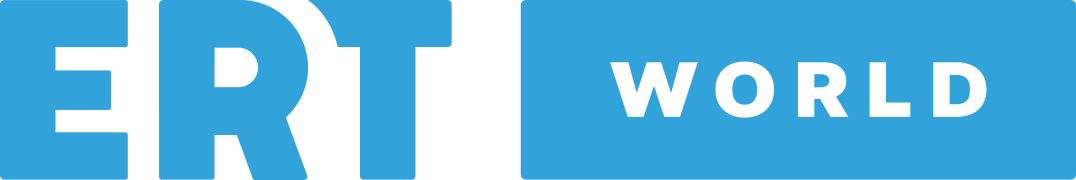 